First Rental Applicant:Applicant’s Name ________________________________________________________Date of Birth ____________________________________________________________Driver’s License Number _________________________________________________ Expiration Date ____________________ Driver’s License State __________________Phone number __________________________________ Home __ Cell __ Work __Email __________________________________________________________________Second Rental Applicant:Applicant’s Name________________________________________________________Date of Birth____________________________________________________________Driver’s License Number _________________________________________________ Expiration Date ____________________ Driver’s License State __________________Phone number __________________________________ Home __ Cell__ Work__Emai__________________________________________________________________Applicant’s Rental History Information:Current Address______________________ City_________ State___ Zip___________Lease Date From______________ To_______________ Rent Amount_____________Was Your Rent Up to Date? Yes____ No_____Landlord’s Name ________________________________________________________ Phone Number ____________________ Landlord’s Email ______________________Previous Address______________________ City_________ State___ Zip__________Lease Date From______________ To_______________ Rent Amount_____________Was Your Rent Up to Date? Yes____ No_____Landlord’s Name ________________________________________________________ Phone Number ____________________ Landlord’s Email ______________________Occupants That Will Live In The Property:Full Name ___________________________ Age___ Relationship ________________Full Name ___________________________ Age___ Relationship ________________Full Name ___________________________ Age___ Relationship ________________Applicant’s Employment HistoryCurrent Employer_______________________ Position _________________________Employer’s Phone Number _______________________ Email ___________________Income Amount ______________ Length of Employment ______________________Previous Employer_______________________ Position ________________________Length of Employment ______________________Signature ___________________________________________ Date _______________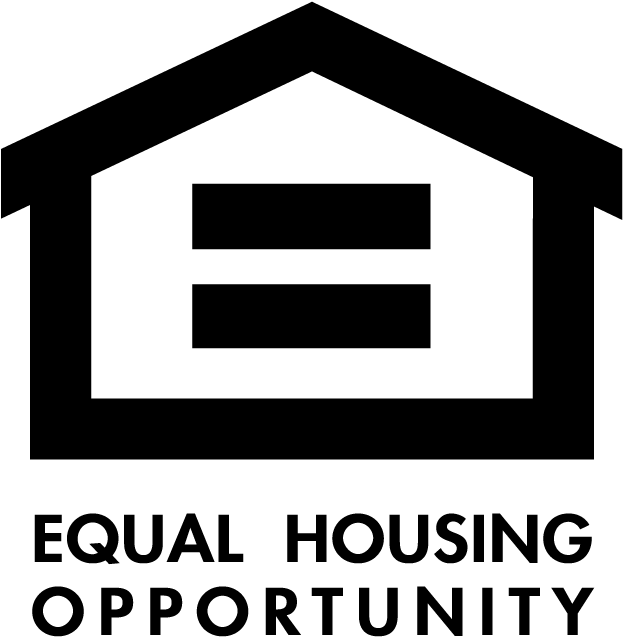 